pap                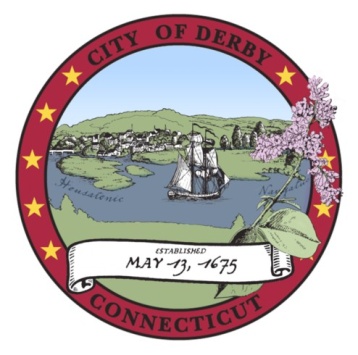     DERBY BOARD OF EDUCATIONSpecial Meeting Minutes   Superintendent’s Office35 Fifth Street, Derby, CT06 FEB 14I.CALL TO ORDER    A. Opening Ceremonies  Meeting was called to order at 6:18 PMB. Roll CallMs. Robinson, Mr. Marcucio, Mr. Stadt, and Ms. Harris were present.III.EXECUTIVE SESSIONMr. Stadt motioned to enter into executive session to discuss discipline matters and invite student A, parents of student A, Dr. Conway, Principal Gaillard, Assistant Principal Pascale, Dr. Chambers, Acting Detective Conlon of Derby Police Department, Mr. Gary Casey of Waterbury Juvenile Probation Court, and the Board’s Attorney Kyle McClain. The motion was seconded by Ms. Robinson. IV. PUBLIC SESSIONThe meeting was reopened to the public.IV. STUDENT DISCIPLINE MATTERSMr. Stadt made the following motion: Pursuant to Connecticut General Statute 10.233d the BOE expel student A as discussed in executive session from attendance at Derby High School for the period of January 14, 2014 until January 15, 2015 for reasons presented by the administration in executive session. Further, the Board directs the administration to offer an alternative education opportunity pursuant to Connecticut General Statute 10.233d (d) in a form to be determined by the superintendent to the student for the period of this expulsion. In determining such form the board recommends that the superintendent consider the Passages program as discussed in executive session if such program can be provided at no cost to the board. The board also directs the administration pursuant to Connecticut General Statute 10.233d (f) to record this expulsion on the student’s cumulative educational record to be expunged from the record if the student graduates high school.  Finally, the Board authorizes Attorney McClain to communicate in writing the Board’s decision and the reasons therefore consistent with the Board’s executive session decision to student A and his or her parents as appropriate.  Ms. Harris seconded, all were in favor and the motion carried. Dr. Conway added that they received notification that Student A had been enrolled in the Passages Program by the court effective 2/3/14. The District will evaluate who is responsible for the costs associated with this program. V. ADJOURNA motion to adjourn was made by Ms. Robinson, all were in favor and the meeting adjourned at 7:38 PM. Respectfully submitted,Terri KuskowskiRecording Secretary